                   INSTITUTO DE CIENCIAS APLICADAS Y TECNOLOGÍA               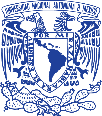 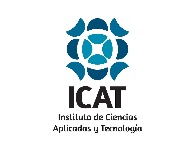 Coordinación de Difusión y DivulgaciónPÁGINA DE DEPARTAMENTOEnviar a actualizacion.pagina@icat.unam.mxDEPARTAMENTODEPARTAMENTOJEFE/AJEFE/ANombre y gradoExtensión tel.+52 (55) 5622-8602. Ext. XXXXCorreoPRESENTACIÓN (100-200 palabras)PRESENTACIÓN (100-200 palabras)NOMBRES DE GRUPOS ACADÉMICOSNOMBRES DE GRUPOS ACADÉMICOSOTRA INFORMACIÓN QUE DESEE INCLUIR OTRA INFORMACIÓN QUE DESEE INCLUIR 